08-03Conteúdo: Coordenação motora ampla e finaObjetivo: Desenvolver a coordenação motora e o controle da força.Atividade: Colocar sobre uma mesa ou no chão uma caixa de ovos vazia, de qualquer tamanho, a uma distância de 2 metros a criança deverá pegar uma bolinha e jogá-la   quicando tentando encaixá-la na caixa de ovos.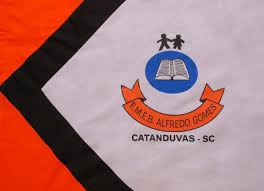 ESCOLA MUNICIPAL DE EDUCAÇÃO BÁSICA ALFREDO GOMES.DIRETORA: IVÂNIA NORAASSESSORA PEDAGÓGICA: SIMONE ANDRÉA CARL.ASSESSORA TÉCNICA ADM.: TANIA N. DE ÁVILA.PROFESSORA: BRUNA MAGNABOSCODISCIPLINA: EDUCAÇÃO FÍSICACATANDUVAS – SCANO 2021  - TURMA 2 ANO VESPERTINO